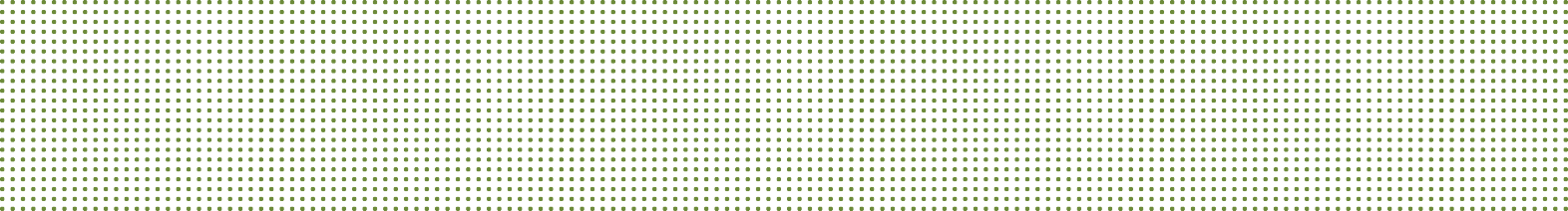 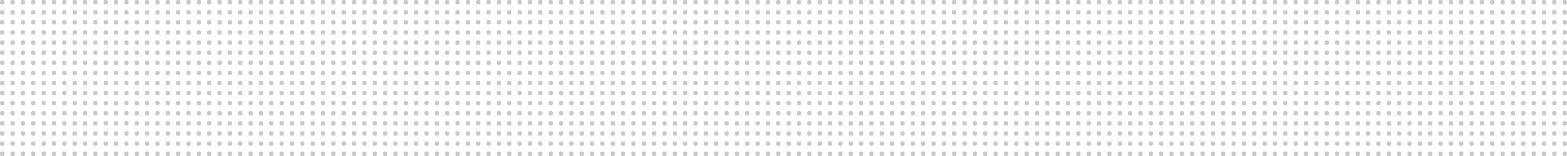 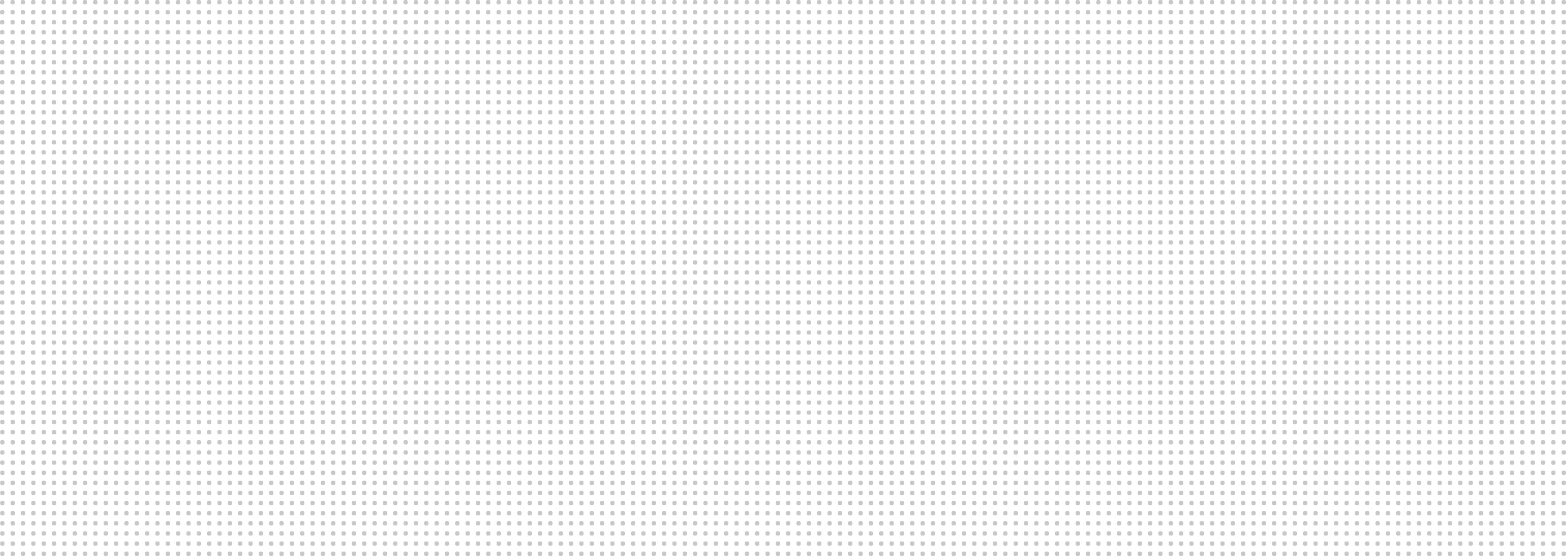 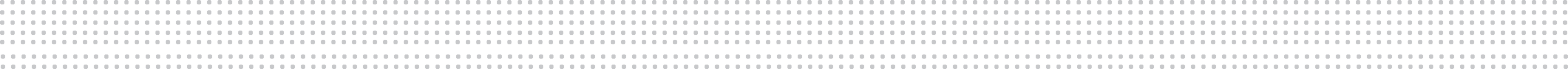 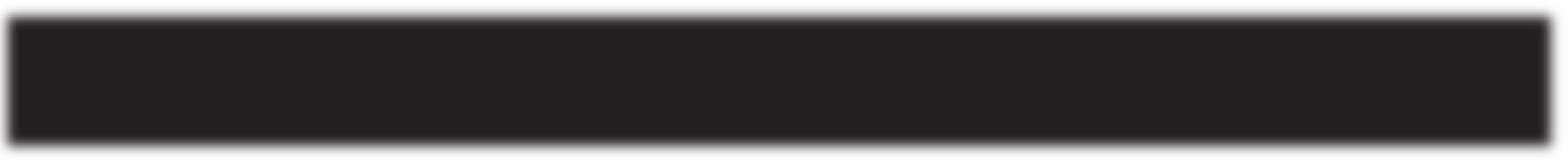 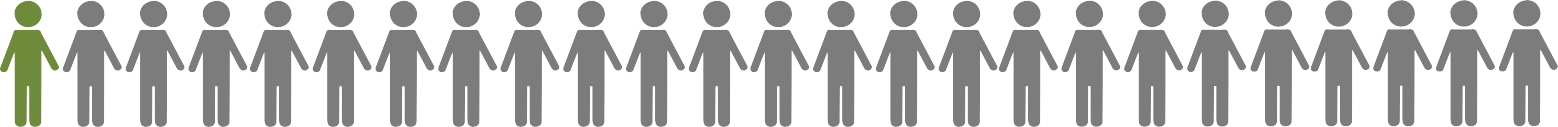 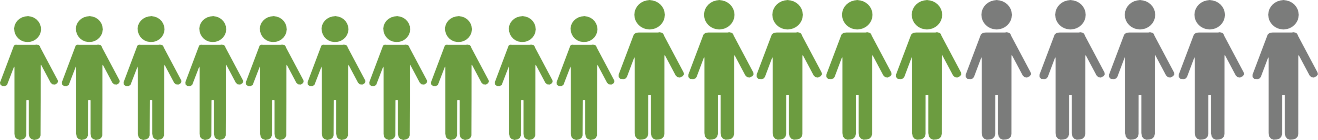 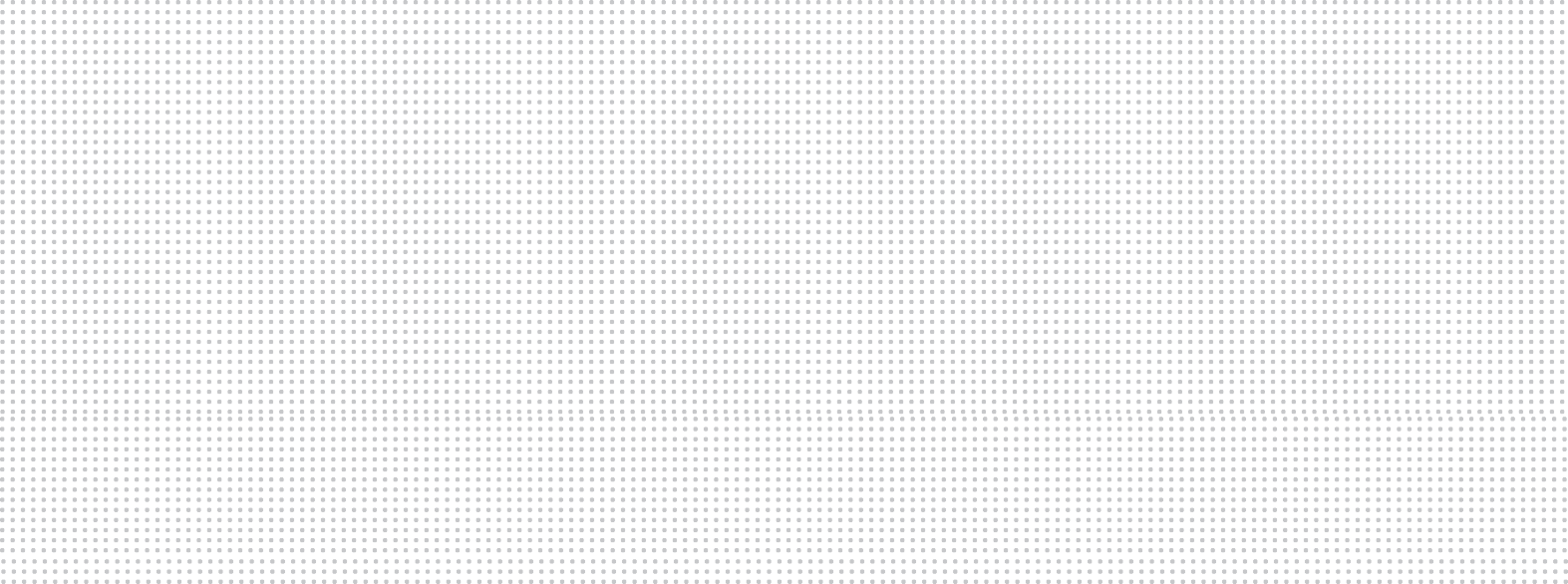 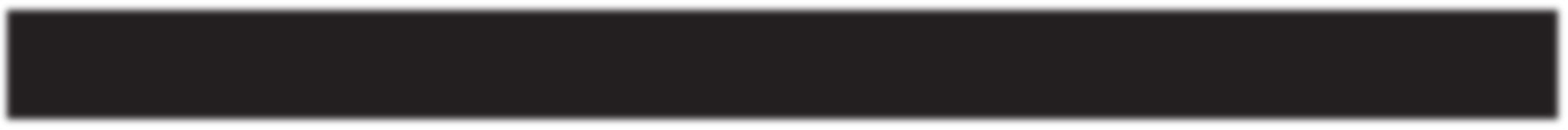 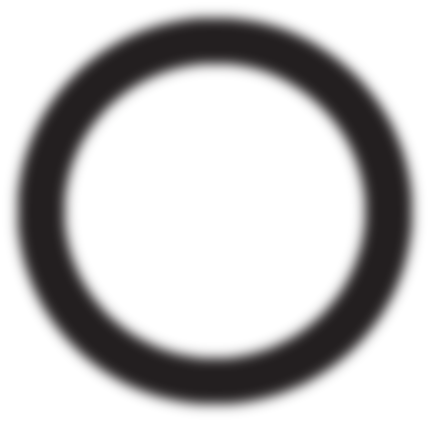 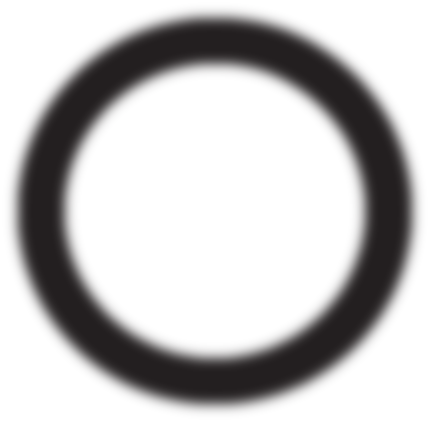 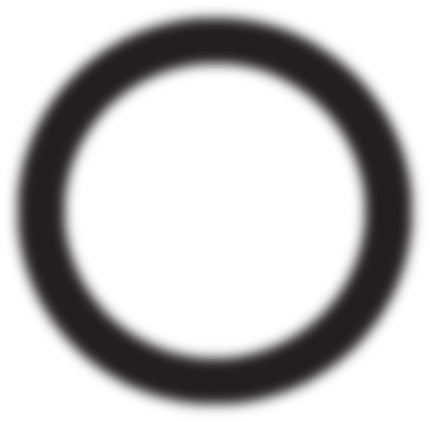 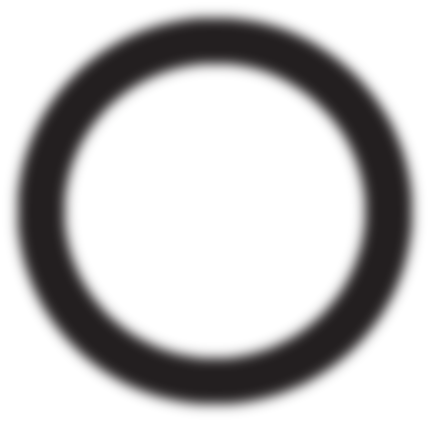 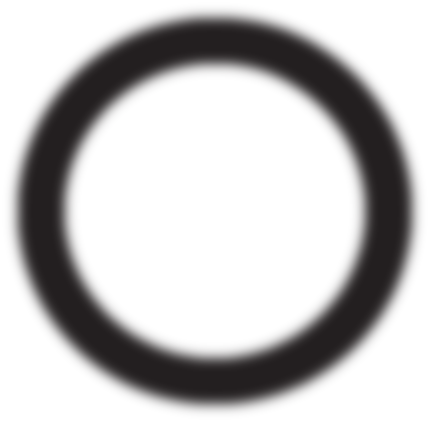 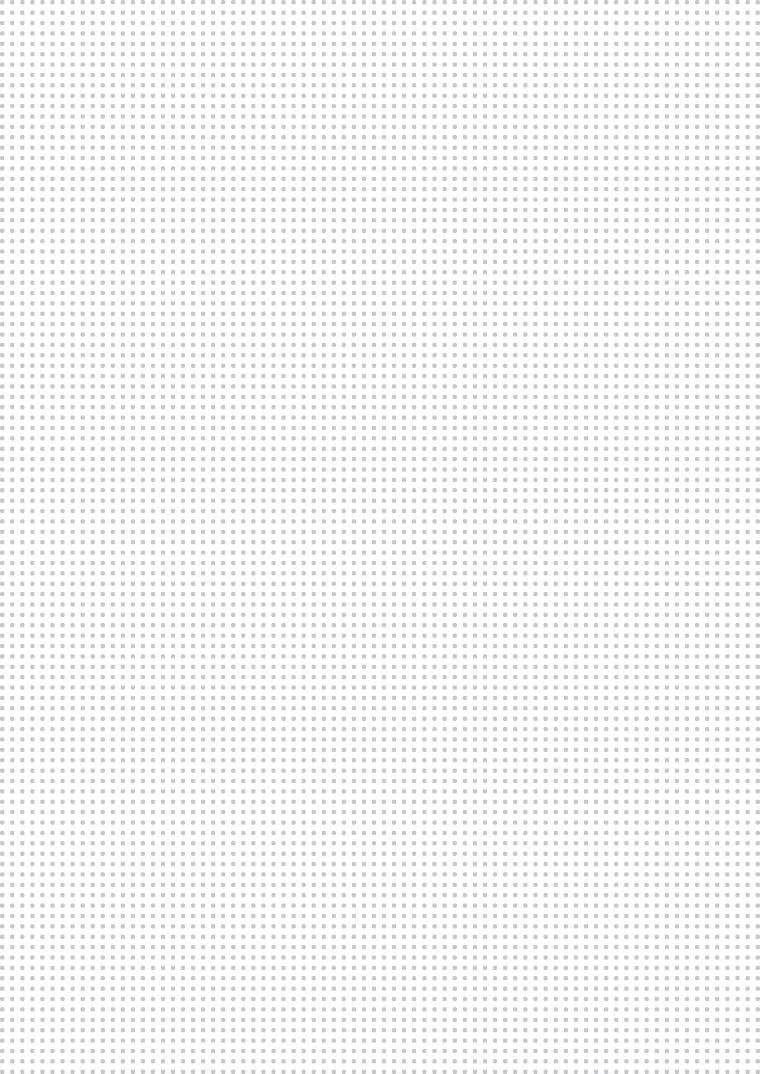 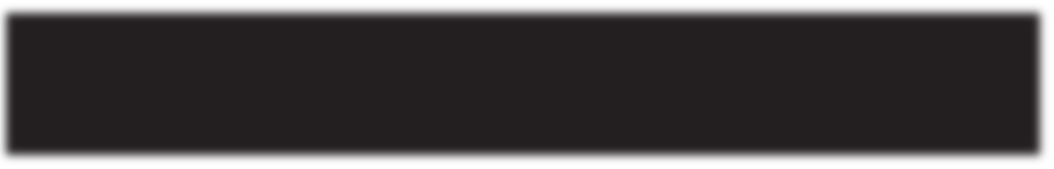 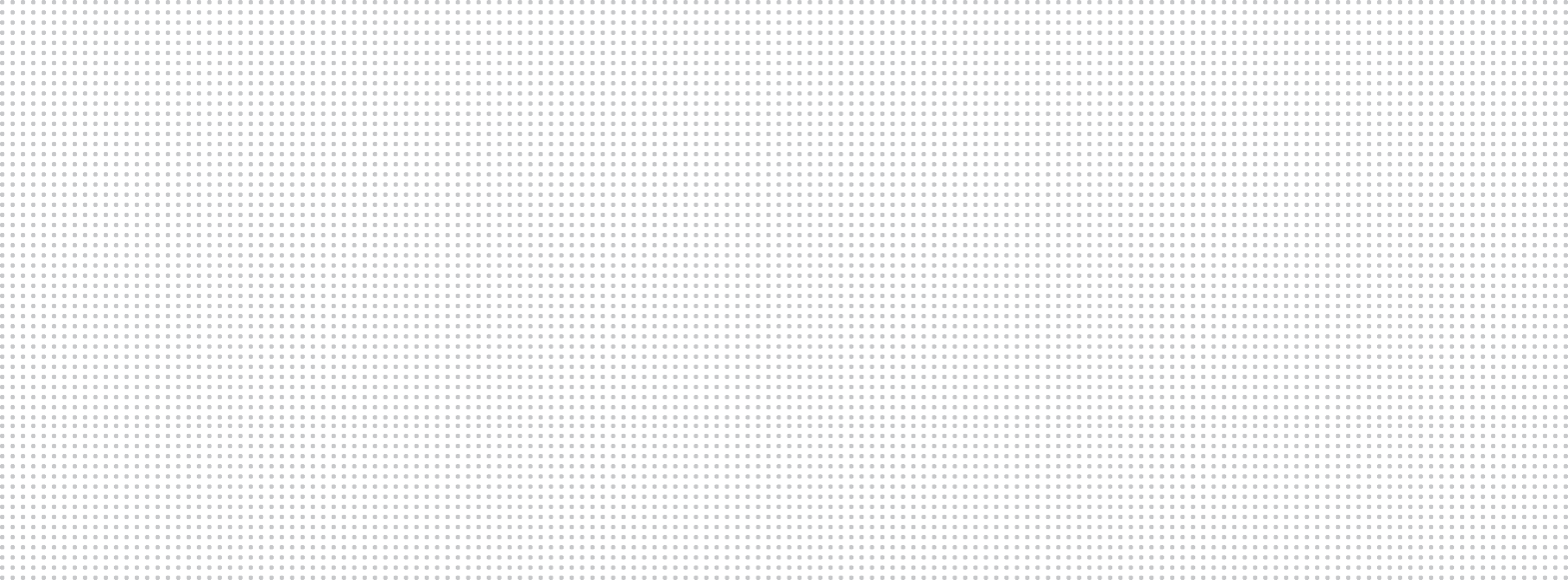 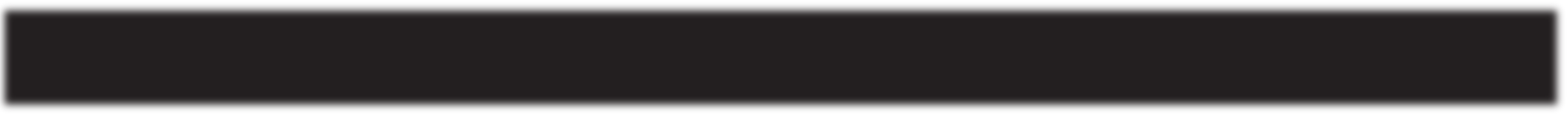 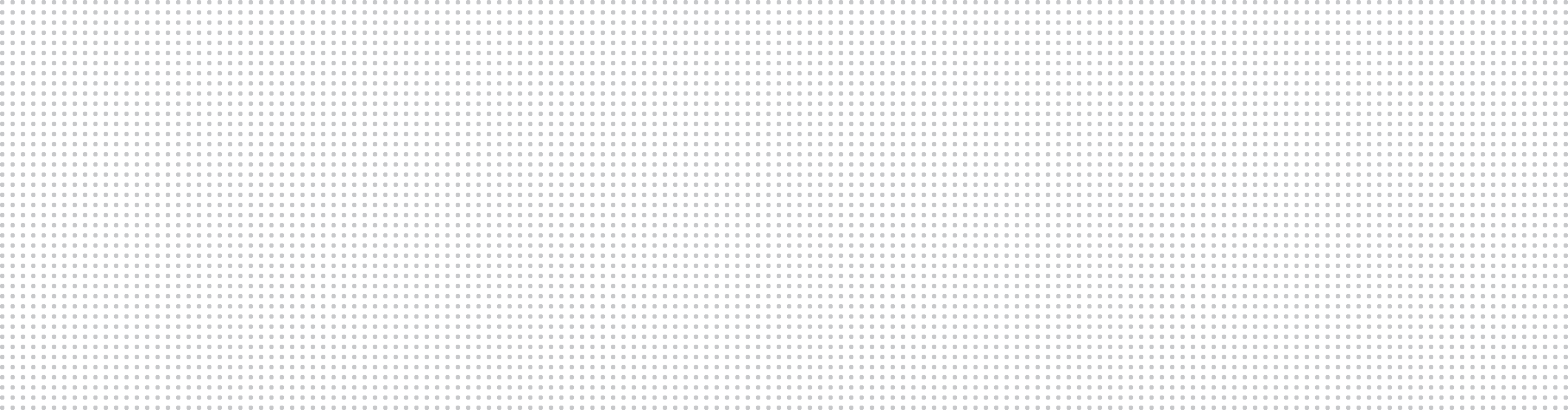 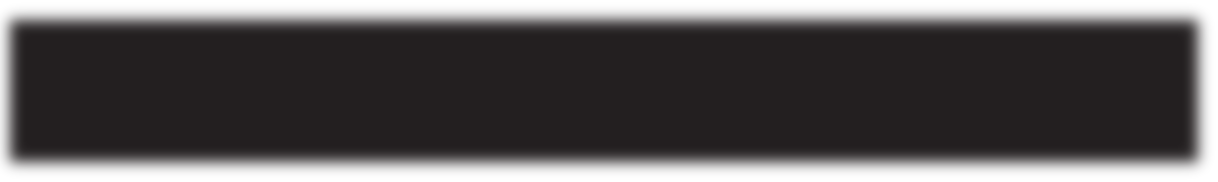 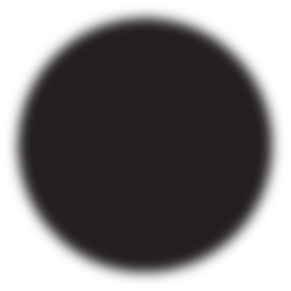 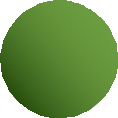 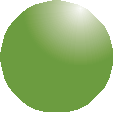 1 This document cites statistics provided by the National Institute of Mental Health. www.nimh.nih.gov, the Substance Abuse and Mental Health Services Administration, New Evidence Regarding Racial and Ethnic Disparities in Mental Health and Injustice at every Turn: A Report of the National Transgender Discrimination Survey.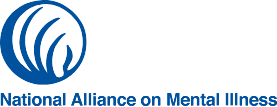 Follow Us!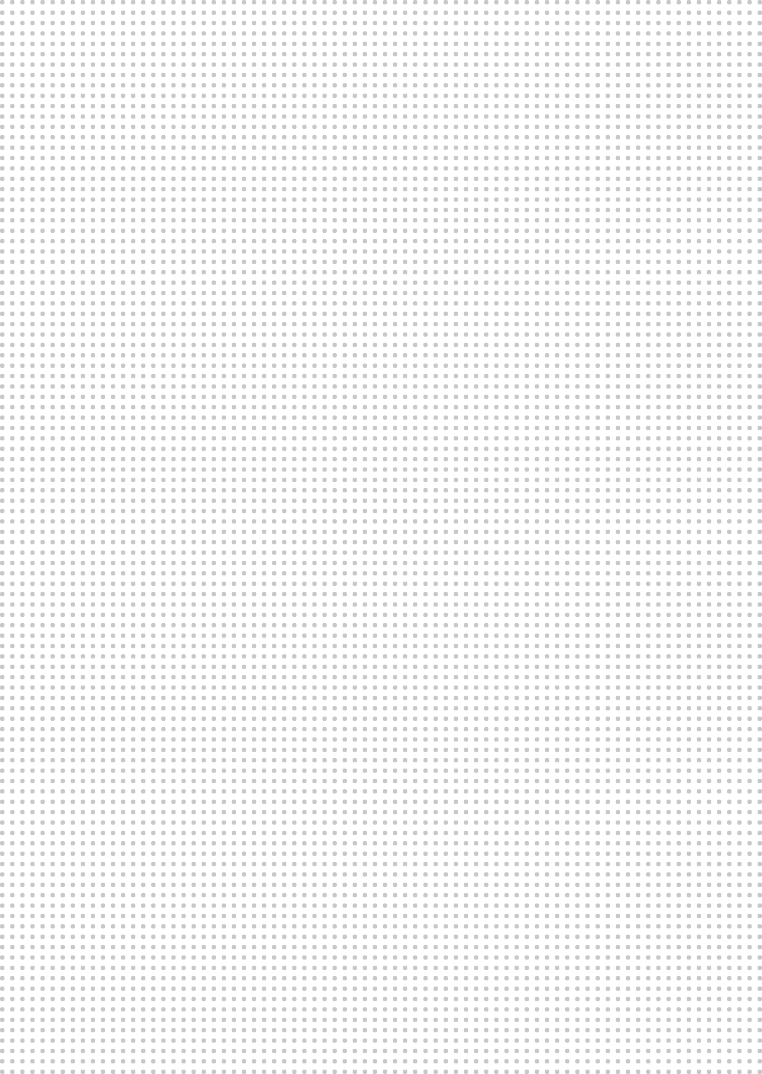 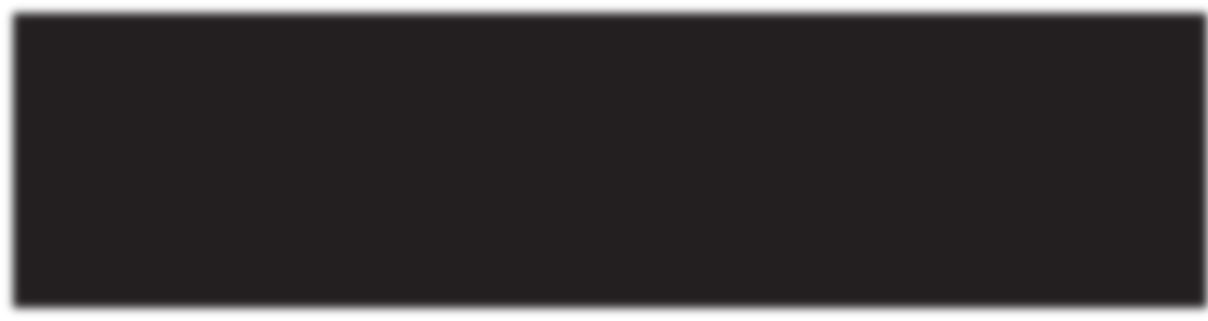 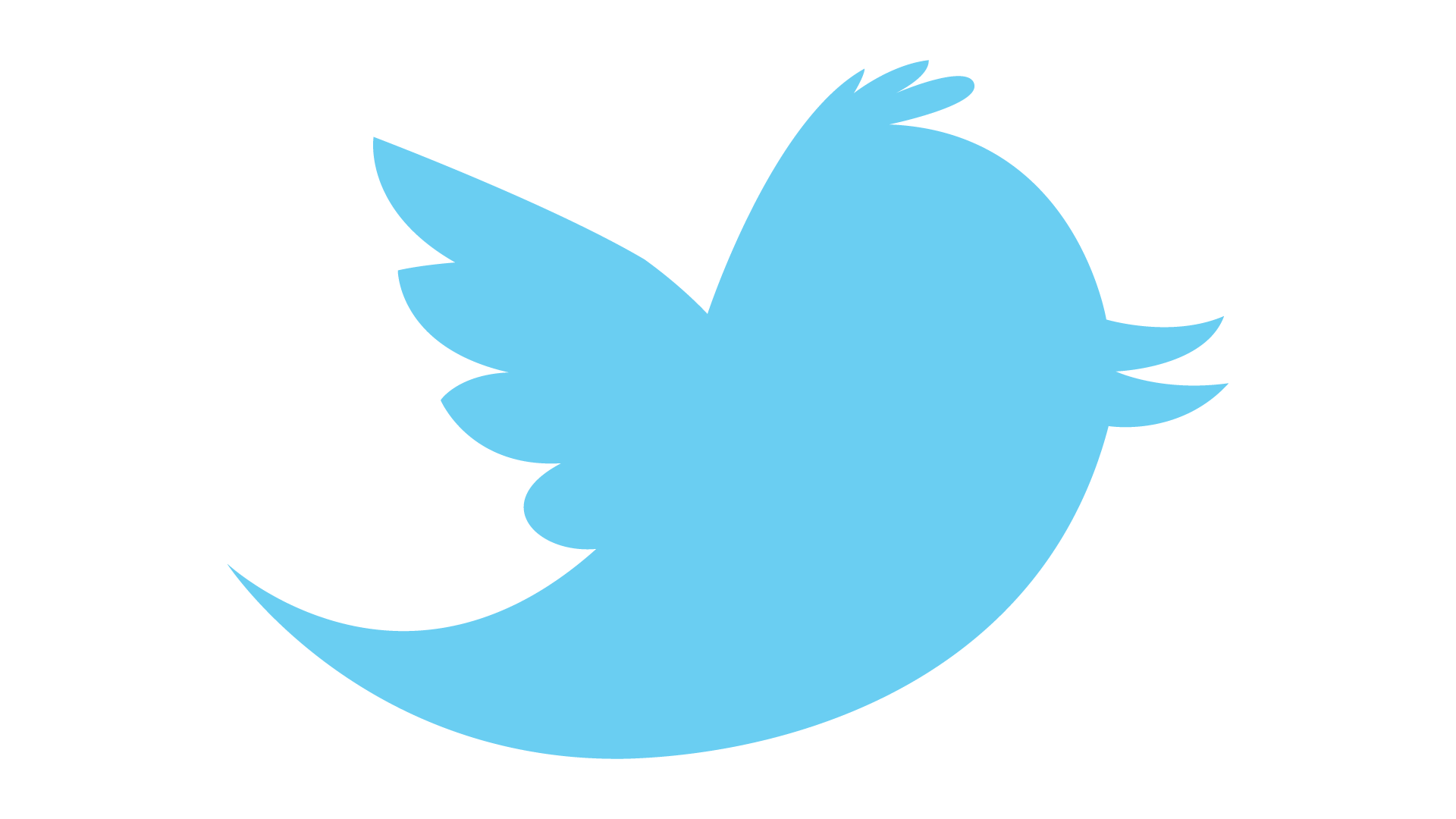 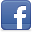 facebook.com/NAMI twitter.com/NAMIcommunicatewww.nami.org